ESTATUTOS DE LA MINI EMPRESA 3 BGU “D” 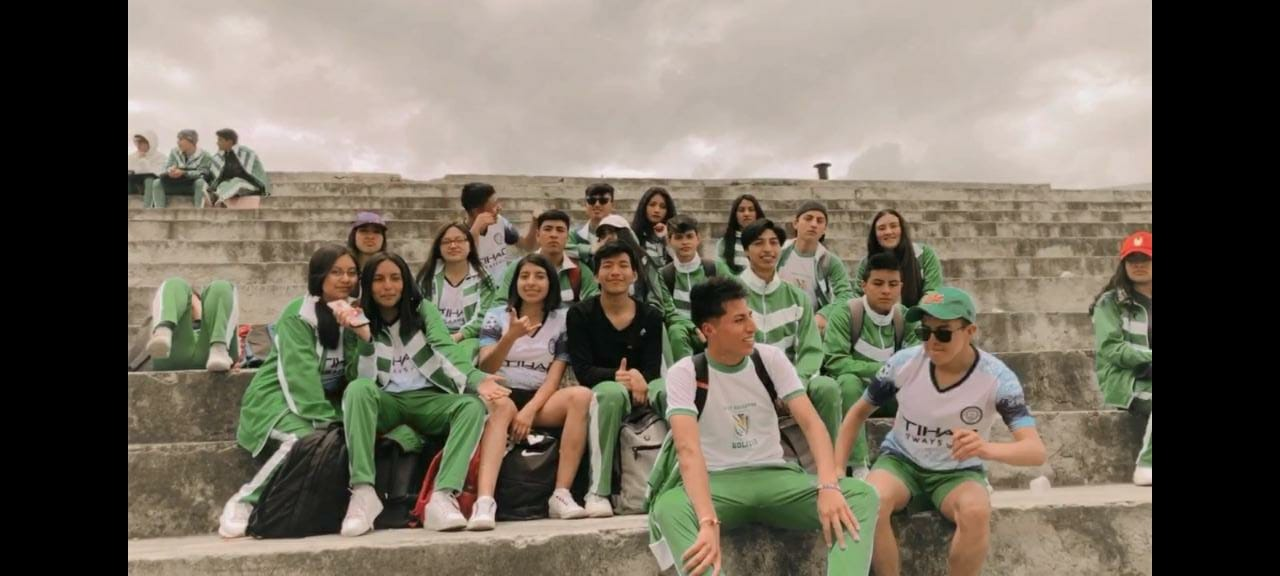 Objetivo

Esta cooperativa fue crea dentro del marco del proyecto educativo Empresa Joven Europea con la finalidad eminentemente didáctica que permitirá a sus integrantes:-        Conocer y poner en práctica los valores de la cooperación: equidad, democracia, igualdad, solidaridad, en tiempos de pandemia.-        Tomar decisiones democráticamente entre los 31 socios de la sociedad cooperativa 3 BGU “D”-        Gestionar un proyecto de forma cooperativa-    Desarrollar actividades utilizando las herramientas de las TICs debido al estado de emergencia.AdhesiónLos socios de la cooperativa son los estudiantes que solicitan su registro a la plataforma de “COOPERATIVAS EJE”.Cada uno de los miembros debe realizar una aportación de capital semilla. Esta aportación hace que los socios se comprometan a alcanzar los objetivos de la cooperativa propuestos  y a respetar las reglas de ella.Capital socialEl capital social de la cooperativa está constituido por 31 socios que consiste en 15 mujeres y 16 hombres.Para adquirir la condición de socio cada miembro debe aportar 1,00 dólar americano en virtud de estar atravesando a nivel mundial una crisis.La devolución de la aportación se realizará a final de curso una vez satisfechas todas las deudas contraídas por la cooperativa 3 BGU “D”. De igual manera se considerará la aplicación de la Responsabilidad Social Empresarial (RSE) también conocida como Responsabilidad Social Corporativa (RSC).Derechos de los sociosParticipar con voz y voto en la adopción de acuerdos de la Asamblea General y demás órganos sociales de los que formen parte.Al final del segundo quimestre se liquidará la cooperativa y se repartirá las ganancias según el trabajo demostrado.Obligaciones de los sociosLa condición de socio obliga a asumir los siguientes deberes:-        Asistir a las reuniones ordinarias y la reunión extraordinaria (hora asincrónica).-        Acatar las decisiones adoptadas de manera democrática por la cooperativa 3 BGU “D”.-        Aceptar los cargos sociales para los que fuesen elegidos, y asumir las responsabilidades.Organización y responsabilidadesLos miembros presentes en la Asamblea General eligen a sus representantes que formarán los socios directivos y los departamentos de la cooperativa 3 BGU “D” que se distribuyen en departamentos: Departamento de Redacción y Comunicación; Departamento Financiero; Departamento de Marketing; Departamento de Producción; y en el caso de ser necesario se creará otros. El presidente, el gerente, el representante del departamento de redacción y comunicación y representante del departamento financiero son las personas autorizadas para firmar documentos en nombre de la cooperativa 3 BGU “D”.-          Presidente: Dao Mora-     Gerente: Nathalia Realpe-          Departamento de Redacción y Comunicación: Domenica Puenayan-          Departamento Financiero: Joel Bravo-      Departamento de Marketing: Estefanía Duarte-      Departamento de Producción: Jhojan MezaReunionesLas reuniones ordinarias se desarrollarán un día en semana por medio de la plataforma Microsoft Teams y también se considerará la hora asincrónica (of line). Se pueden convocar reuniones extraordinarias cuando los miembros de la cooperativa lo estimen oportuno por medio de las plataformas digitales.El socio que no justifique su inasistencia a una reunión ordinaria será multado por parte de la mini empresa con una cantidad de 0,25ctv dólares, con excepción de los que han justificado dificultad de conectividad.Duración de la actividadLa cooperativa se considerará activa desde el momento en que solicite su inscripción en el registro central de cooperativas Eje (30 de noviembre del 2020) y dará por finalizada su actividad al finalizar el año lectivo 2020 - 2021Empresa 3 BGU “D”.